RYUTARO T.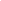 Measurements                                                                                                              WMA Rochester                                  Height: 5’10                                                                                                                         235 Alexander StreetWeight: 147 lbs.                                                                                                                            Rochester, NYHair: Black                                                                                                                                  585-244-0592Eyes: BlackEducation / Certifications                                                                                                                                                   University of Rochester | B.S. in Marketing                                                                          Expected May 2024Fashion Institute of Technology  | Fashion Styling Certificate                                                    September 2022                 Barcino Management | Model Academy Certificate                                                                    September 2022                                     PROFESSIONAL EXPERIENCE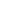    NYC Studio                                                                 Trade for Print                                                         Photographer: Neesh C.                            Union Square (Manhattan, NY)                                  Trade for Print                                                          Photographer: Dasha A.   Bryant Park & NYPL - Stephen A. Schwarzman       Trade for Print                                                          Photographer: Quenell A.   Chinatown (Manhattan, NY)                                       Trade for Print                                                         Photographer: Alejandra M.   Downtown Rochester                                                  Trade for Print                                                         Photographer: Alan A. SKILLS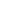 Hard skills: Drumming (5 years), Soccer (former club/academy player, 8+ years), Weightlifting (training sessions 3-5 times a week, 3 years)  Soft skills: Self-starter, Creative Thinking, Cultural Awareness, Empathy, Active Listening Languages: Japanese (native)Interests: Casual Watcher (Boxing / MMA, Anime, Japanese TV Shows/YouTubers), Visiting Runway Shows, Traveling (solo trip to Hawaii, San Francisco, and Tokyo for 30+ days each)